	Cool Crest Miniature Golf Reopening 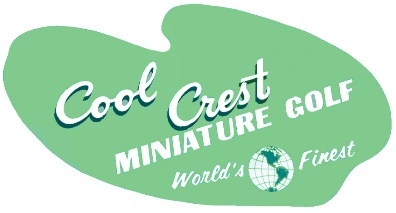 Cool Crest Miniature Golf will reopen on May 8 after being closed for several weeks due to COVID-19. Upon our reopening, the following guidelines will be put in place to ensure the safety of our staff and our customers. We ask customers to purchase their tickets ahead of time. A link to the tickets can be found on www.coolcrestgolf.com or Facebook.com/coolcrestgolf. Tickets can be purchased in groups of 4, 3, 2 and 1. There will be no more than four customers per hole. Larger groups will be asked to split up.Online tickets will be sold at various time slots to ensure customers have a 2-hole separation between play. Walk in customers are welcome but may have to wait for a course to open up. Beverages, including beer and wine, can be purchased onsite with credit card. We are not accepting cash at this time. Upon arrival, we ask customers to wear face masks in the welcome area when checking in and/or waiting to begin play. Customers may play without a face mask but while on the course, if there is a possibility of close proximity, we ask customers to act responsibility and maximize separation to the extent possible, and, if social distancing is not possible, temporarily re-don masks. All golf balls and clubs will be disinfected after each use. If a club or golf ball is handled by a customer but needs to be changed, please return the club or golf ball to an attendant for disinfecting. Do not place it back on the counter yourself. All surfaces, door handles and bathrooms will be disinfected regularly. We will provide hand sanitizer for customers at the front. We ask customers to continue practicing social distancing at all times. Please do not visit the  course if there is a hint of illness with COVID- 19 symptoms including fever, shortness of breath, etc. We hope these guidelines will allow every customer to enjoy their experience in a safe environment. Our hours will be Friday 5pm – 10pm, Saturday 10am – 10pm and Sunday noon – 6pm. If you have any questions, please call 210-732-0222. 